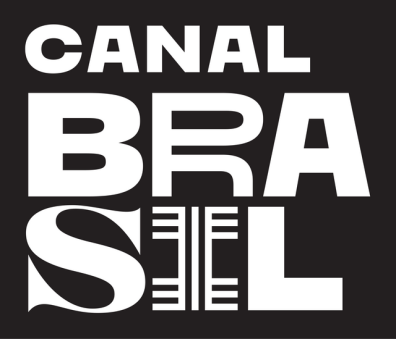 CANAL BRASILFILMES EM DESTAQUE DE 19 A 25 DE JULHOSEGUNDA-FEIRA, 19 DE JULHOOutubro (2019) (80’) INÉDITO E EXCLUSIVOHorário: segunda, dia 19/07, às 19h15Classificação: 12 anosDireção: Maria RibeiroSinopse: Em outubro de 2018, uma semana antes da eleição presidencial, a atriz e cineasta Maria Ribeiro decide registrar um país dividido – e faz um paralelo entre a tensão política e o fim de um casamento. TERÇA-FEIRA, 20 DE JULHOSynonymes (2018) (122')Horário: terça, dia 20/07, às 22hClassificação: 18 anosDireção: Nadav LapidSinopse: O israelense Yoav chega a Paris esperando que os franceses o salvem da loucura de seu país. Determinado a extinguir suas origens, ele abandona a língua hebraica e se esforça para encontrar uma nova identidade.QUARTA-FEIRA, 21 DE JULHOLibelu – Abaixo a Ditadura (2021) (90’)INÉDITO E EXCLUSIVOClassificação: 12 anosDireção: Diógenes MunizHorário: quarta, dia 21/07, às 20hSinopse: Liberdade e Luta foi uma tendência estudantil, famosa pela irreverência, surgida em 1976. Impulsionada por uma organização clandestina, o grupo ganhou fama ao retomar a palavra de ordem “abaixo a ditadura”.QUINTA-FEIRA, 22 DE JULHOBr 716 (2016)(90’)Classificação: 14 anosDireção: Domingos OliveiraHorário: quinta, dia 22/07, às 22h25Sinopse: Na intensa boemia carioca nos anos 1960, o engenheiro e aspirante a escritor Felipe (Caio Blat) leva uma vida regada aos prazeres do álcool, em festas alucinantes realizadas no apartamento que herdou do pai, na famosa rua Barata Ribeiro, em Copacabana. Lá, ele e seus amigos desfrutam de tudo que a liberdade pode oferecer, mesmo em meio a um momento político complicado.SEXTA-FEIRA, 23 DE JULHOBandeira de Retalhos (2021) (86’)INÉDITO E EXCLUSIVOHorário: sexta, dia 23/07, às 18h30Classificação: 14 anosDireção: Sergio RicardoSinopse: 1977. Morro do Vidigal (RJ). Os moradores da comunidade são surpreendidos pela ordem arbitrária da prefeitura de desapropriar os barracos do local alegando risco de deslizamento. A real intenção, porém, é outra.SÁBADO, 24 DE JULHOCasa de Areia (2005) (103’)Horário: sábado, 24/07, às 22h20Classificação: 16 anosDireção: Andrucha WaddingtonSinopse: O português Vasco (Ruy Guerra) leva a mulher grávida, Áurea (Fernanda Torres), e a mãe dela, Dona Maria (Fernanda Montenegro), em busca de um sonho: viver nas terras prósperas, recentemente compradas por ele. O sonho se transforma em pesadelo quando, após uma longa e cansativa viagem junto a uma caravana, o trio descobre que as terras estão em um lugar totalmente inóspito, rodeado de areia por todos os lados e sem nenhum indício de civilização por perto. Áurea quer retornar ao lugar de onde vieram, mas Vasco insiste em ficar e constrói uma casa de madeira para que lá possam viver. Depois de serem abandonados pela caravana, Vasco morre e deixa Áurea e Dona Maria sozinhas no local. Aos partirem em busca de ajuda, elas encontram Massu (Seu Jorge), um homem que nunca deixou o local. Massu passa a ajudá-las, levando comida e sal para que Áurea e Dona Maria possam sobreviver na casa recém-construída.DOMINGO, 25 DE JULHOAté o Fim (2021) (92’)Horário: Domingo, 25/07, às 11hClassificação: 14 anosDireção: Glenda Nicário e Ary RosaSinopse: Geralda recebe um telefonema do hospital dizendo que seu pai pode morrer a qualquer instante. Assim, ela acaba reencontrando suas três irmãs, que não via há 15 anos, num momento de desabafos e reconhecimentos.